Adding, Subtracting, Multiplying, and Dividing Integers RulesAdding Integers:  If the signs are the same; keep the sign of the two addends and add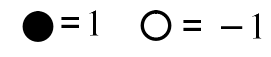 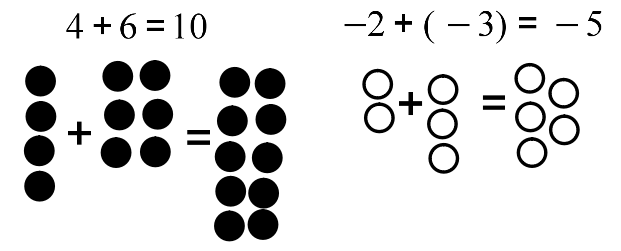 If the signs are different, keep the sign of the larger absolute value (the one farther from zero) and subtract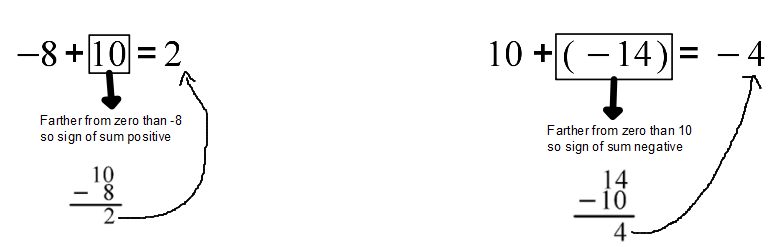 Subtracting Integers:“Add the Opposite”1) Change the operation to addition2) Change the sign of the subtrahend to its opposite3) Follow the rules for addition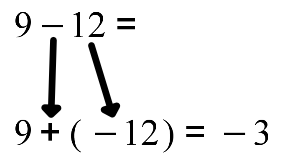 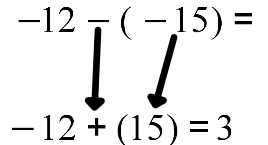 Multiplication and Division of Integers:Multiplying Integers:SAME SIGNS:The product is always positiveDIFFERENT SIGNS:The product is always negativeDividing Integers:SAME SIGNS:The quotient is always positiveDIFFERENT SIGNS:The quotient is always negative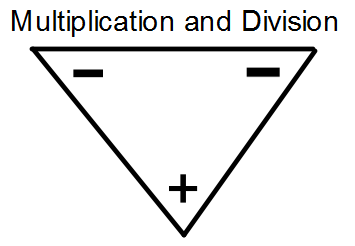 